9	examiner et approuver le rapport du Directeur du Bureau des radiocommunications, conformément à l'article 7 de la Convention:9.1	sur les activités du Secteur des radiocommunications depuis la CMR-15;9.1 (9.1.4)	Résolution 763 (CMR-15) – Stations placées à bord de véhicules suborbitauxIntroductionLes Membres de l'APT estiment qu'il n'est pas nécessaire d'apporter des modifications au Règlement des radiocommunications lors de la CMR-19 et sont donc favorables à la suppression de la Résolution 763 (CMR-15). Les Membres de l'APT appuient la réalisation d'études de l'UIT-R en vertu d'une nouvelle Résolution de la CMR.PropositionsNOC	ACP/24A21A4/1ARTICLESMotifs:	Aucune modification du Règlement des radiocommunications.SUP	ACP/24A21A4/2RÉSOLUTION 763 (CMR-15)Stations placées à bord de véhicules suborbitauxMotifs:	Cette Résolution ne sera plus nécessaire après la CMR-19, étant donné que les Membres de l'APT préconisent que les travaux soient effectués dans le cadre d'une nouvelle Résolution de la CMR.______________Conférence mondiale des radiocommunications (CMR-19)
Charm el-Cheikh, Égypte, 28 octobre – 22 novembre 2019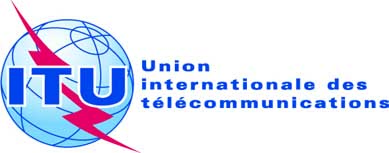 SÉANCE PLÉNIÈREAddendum 4 au
Document 24(Add.21)-F20 septembre 2019Original: anglaisPropositions communes de la Télécommunauté Asie-PacifiquePropositions communes de la Télécommunauté Asie-PacifiquePROPOSitions pour les travaux de la CONFéRENCEPROPOSitions pour les travaux de la CONFéRENCEPoint 9.1(9.1.4) de l'ordre du jourPoint 9.1(9.1.4) de l'ordre du jour